Navodilo za delo v ČET 14. 5.  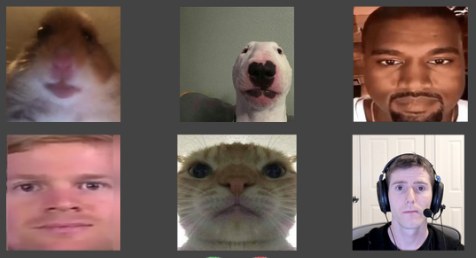 Join Zoom Meetinghttps://us04web.zoom.us/j/75413963487?pwd=WElJcmF1V0dYdTRNYk1DWUtoenQzUT09Meeting ID: 754 1396 3487Password  imaš na mailuPri sebi imej U, DZ in zvezek.